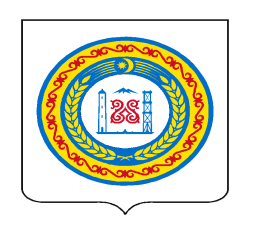 АДМИНИСТРАЦИЯ КУРЧАЛОЕВСКОГО РАЙОНА ЧЕЧЕНСКОЙ РЕСПУБЛИКИ(АДМИНИСТРАЦИЯ КУРЧАЛОЕВСКОГО МУНИЦИПАЛЬНОГО РАЙОНА)НОХЧИЙН РЕСПУБЛИКИНКУРЧАЛОЙН МУНИЦИПАЛЬНИ КIОШТАН АДМИНИСТРАЦИ(КУРЧАЛОЙН МУНИЦИПАЛЬНИ КIОШТАН АДМИНИСТРАЦИ)ПОСТАНОВЛЕНИЕг. КурчалойО внесении изменений в постановление главы администрацииКурчалоевского муниципального района от 05.03.2015 г. № 43-п «О жилищной комиссии при администрации Курчалоевского муниципального района»В связи с кадровыми изменениями в администрации Курчалоевского муниципального района, в целях уточнения персонального состава жилищной комиссии при администрации Курчаловеского муниципального района, на основании статьи 7, части 6 статьи 43 Федерального закона от 06.10.2003г. №131-ФЗ «Об общих принципах организации местного самоуправления в Российской Федерации», руководствуясь Уставом Курчалоевского муниципального района, администрация Курчалоевского муниципального района Чеченской Республики ПОСТАНОВЛЯЕТ: Внести в состав жилищной комиссии при администрации Курчалоевского муниципального района, утвержденный пунктом 2 постановления главы администрации Курчалоевского муниципального района от 05.03.2015г. №43-п (в редакции постановления главы администрации от 27.11.2019г. 199-п) (далее комиссия) следующие изменения:	1.1	Исключить из состава комиссии С-Э.С. Дилаева.	1.2	Ввести А.Е. Дохтукаева, начальника отдела архитектуры и градостроительства Курчалоевского муниципального района,- председателем комиссии.	2.  Утвердить состав жилищной комиссии при администрации Курчалоевского муниципального района в новой редакции согласно приложению.	3.   Опубликовать настоящее постановление на официальном сайте администрации Курчалоевского муниципального района в информационно-телекоммуникационной сети «Интернет».	4.      Контроль за исполнением настоящего постановления возложить на заместителя главы администрации Курчалоевского муниципального района И.Х. Хачукаева.	5.       Настоящее постановление вступает в силу со дня его подписания.                                                                                                                   ПРИЛОЖЕНИЕ 
                                                                                               к постановлению главыадминистрации Курчалоевскогомуниципального района
от «      »          2020 г. №_____Составжилищной комиссии при администрации Курчалоевского муниципального района№Глава администрацииА.С. ИрасхановИ.Х. Хачукаевзаместитель главы администрации Курчалоевского муниципального района, председатель КомиссииЧлены КомиссииЧлены КомиссииБ.Р. Солтагираевначальник отдела отраслевой политики и ЖКХ администрации Курчалоевского муниципального районаХ.Х. Алиевазаместитель начальника отдела отраслевой политики и ЖКХ администрации Курчалоевского муниципального района, секретарь КомиссииА.Е. Дохтукаевначальник отдела архитектуры и градостроительства администрации Курчалоевского муниципального районаЛ.А. Темиралиеваначальник отдела социальной политики   администрации Курчалоевского муниципального районаМ.Б. Хасиевначальник ГКУ «Отдел труда и социального развития Курчалоевского муниципального района»Главы администраций сельских поселений Курчалоевского муниципального района Чеченской Республики и мэр Курчалойского городского поселения